Job Description FORENSIC PATHOLOGY FELLOW (MEDICAL EXAMINER'S OFFICE)   Requisition ID:  00124130 Job Posting:  Jan 24, 2020, 2:59:44 PM   Closing Date:  Feb 21, 2020, 11:59:00 PM Full-time  Posting Salary:  $127,756 / YEARLYOrganization:  Offices Under the President FORENSIC FELLOWSHIP OPPORTUNITIESOFFICE OF THE MEDICAL EXAMINER, COOK COUNTY, ILLINOISThe Cook County Office of the Medical Examiner is the only medical examiner system in Illinois and serves half the population of the state. The Office plays a vital role in the administration of justice and protection of public health. More than 18,000 deaths are reported to the Medical Examiner annually. Of these, 6,000 cases are accepted for investigation. The office performs about 5,200 autopsies each year and is currently seeking applications for Fellowship Opportunities for the following year contingent upon approval each year by the Cook County Board of County Commissioners:July 1, 2022 through June 30, 2023
FELLOWSHIP DESCRIPTIONUnder direct supervision of professional training faculty, performs autopsies and postmortem examinations to determine cause and manner of death. Collects evidence for law enforcement agencies. Prepares reports of postmortem examination and autopsies. Reviews medical records, police reports and the reports of the toxicologist as required to accurately determine cause and manner of death.  Attends and participates in daily departmental meetings. Directs the staff photographers and x-ray technicians in the preparation of photographs and radiographs. Assists in supervising the work of the assigned autopsy technician to ensure that autopsies are done in an appropriate manner, and with respect, to not interfere with embalming of the deceased or to cause any disfigurement or unnecessary mutilation of the remains. Answers inquiries from relatives and other interested parties, as to the cause and manner of death.  When on call, must be available to consult with the Medical Examiner’s Investigators, make decisions concerning release of organs and tissues for transplantation purposes on Medical Examiner’s cases, and to conduct scene investigations in deaths in police custody. Required to work in the autopsy suite between two to four days per week including one weekend day. Required to perform scene investigations when on call, and when necessary to accurately determine cause and manner of death in particular cases. Conducts tours of the facility for medical students, nurses, police, paramedics, and other individuals or groups with an interest in or need to know about Forensic Pathology and the functions of the Medical Examiner’s Office. May participate in Child Death Review meetings when required. Responsible for promptly reporting communicable disease and other health threats found at autopsy to the Board of Health.  May be called upon to prepare expert testimony in criminal or civil court or at civil or criminal depositions.  May act as a consultant for the police, State’s Attorney, Public Defender’s Office and other professionals in the field of Forensic Pathology. Required to be on 24 hour call three or four times per month.***This position is Actively Recruited and At Will  REQUIREMENTSMust possess a M.D. or D.O. degree.  (Must provide diploma at time of interviewMust possess a valid license to practice medicine in the State of Illinois and that license must be in good standing with the Illinois Department of Financial and Professional Regulation or able to obtain said license within six (6) months of hire date. (Must provide original license or proof of eligibility at time of interview).Must be Board eligible in Anatomic Pathology or Anatomic/Clinical Pathology prior to starting fellowship.  (Must provide proof of ongoing residency training with anticipated  completion date at time of interview)Must be available to be on 24-hour call three or four times per month.  Must be available to work one weekend day.Must be physically capable of performing autopsies and post-mortem examinations in the autopsy suite.Must have a valid driver’s license and proof of automobile insurance. (Must provide license and proof of insurance at time of interview)Proficiency in Power Point and Microsoft Office® software programs is preferred.*Degrees awarded outside of the United States with the exception of those awarded in one of the United States’ territories and Canada must be credentialed by an approved U.S. credential evaluation service belonging to the National Association of Credential Evaluation Services (NACES) or the Association of International Credential Evaluators (AICE).  Original credentialing documents must be presented at time of interview.KNOWLEDGE, SKILLS, ABILITIES AND OTHER CHARACTERISTICSMust have an extensive knowledge of the field of Forensic Pathology/Medicine. Must have the ability to perform autopsies, follow medical instructions and procedures and have the ability to work under unpleasant conditions. Must have common sense and good judgment and be able to make accurate decisions. Must have the ability to communicate well verbally and in written form to physicians and to lay individuals in one on one situations as well as in depositions and court appearances. Must be able to perform required duties in highly stressful and emotional situations. Must have the ability to follow standardized techniques and procedures, but must also be able to adapt and make independent decisions where required. Must be skilled in the use of a microscope and the interpretation of histology findings, the use of transcription devices, autopsy equipment including saws and balances, different types of photographic and projection equipment. Must be able to read and interpret radiographs properly. Must be skilled in the use of Power Point and other Microsoft Office® software programs.  Must be able to perform autopsy examinations without the assistance of a technician, and be familiar with specialized autopsy techniques which may be required in certain situations. Must have excellent organizational skills and be able to complete case reports in a timely fashion. Physical RequirementsHeavy WorkHeavy Work involves exerting 50 to 100 pounds of force occasionally, or 25 to 50 pounds of force frequently, or 10 to 20 pounds of force constantly to lift, carry, push, pull.The duties listed are not set forth for purposes of limiting the assignment of work.  They are not to be construed as a complete list of the many duties normally to be performed under a job title or those to be performed temporarily outside an employee's normal line of work.Benefits PackageMedical, Dental, and Vision Coverage Basic Term Life Insurance Pension Plan and Deferred Compensation Program Employee Assistance Program Paid Holidays, Vacation, and Sick Time You May Qualify for the Public Service Loan Forgiveness Program (PSLF) For further information on our excellent benefits package, please click on the following link:http://www.cookcountyrisk.com/*Must be legally authorized to work in the United States without sponsorship.*This position requires successful completion of post-offer tests, which may include a background check, drug screen and medical examination.Falsification of any information in the application process will result in disqualification, dismissal after hire, and/or placement on the County’s Ineligible for Rehire List for a period of two (2) or five (5) years. For current County employees, such falsification may result in discipline, up to and including termination, and placement on the County’s Ineligible for Rehire List for a period of two (2) or five (5) years. See Cook County Code of Ordinances, Article II, Sections 44-54 Unlawful Practices Relating to Employees and Employment - Penalty, 44-56 Political Discrimination; Cook County Employment Plan, Section V.N. Pre-Interview License and Certification Verification; Supplemental Policy No. 2014-2.13 Ineligible for Rehire List; and Cook County Personnel Rules 3.3(b) (7) (8) (18).COOK COUNTY IS AN EQUAL OPPORTUNITY EMPLOYERNOTE: As an internal candidate, should you be offered the position, salary allocations shall abide by the Cook County Personnel Rules.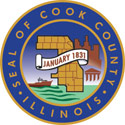 